RESULTADO – TOMADA DE PREÇO02328EM44740HEAPA2O Instituto de Gestão e Humanização – IGH, entidade de direito privado e sem finslucrativos, classificado como Organização Social, vem tornar público o resultado daTomada de Preços, com a finalidade de adquirir bens, insumos e serviços para o HEAPA -Hospital Estadual de Aparecida de Goiânia, com endereço à Av. Diamante, s/n - St. Condedos Arcos, Aparecida de Goiânia/GO, CEP: 74.969-210.OBS: ENVIADO PDF DE CONFIRMAÇÃO BIONEXO COM AS INFORMAÇÕES DE RESULTADOFORNECEDORCÓDIGOITEMQUANT.VALORUNITÁRIO1.650,00VALORTOTAL1.650,00DELTA HOSPITALAREIRELI CNPJ:0.080.120/0001-4672461PLACA01BLOQUEADA DEFIBULA DISTALPEQUENOS0FRAGMENTOS3,5MMDELTA HOSPITALAREIRELI CNPJ:PARAFUSOCORTICAL08110,00880,0000.080.120/0001-46BLOQUEADO 2,7X 10MMVALOR TOTAL2.530,0044740/2023Goiânia/GO, 02 de agosto de 2023.-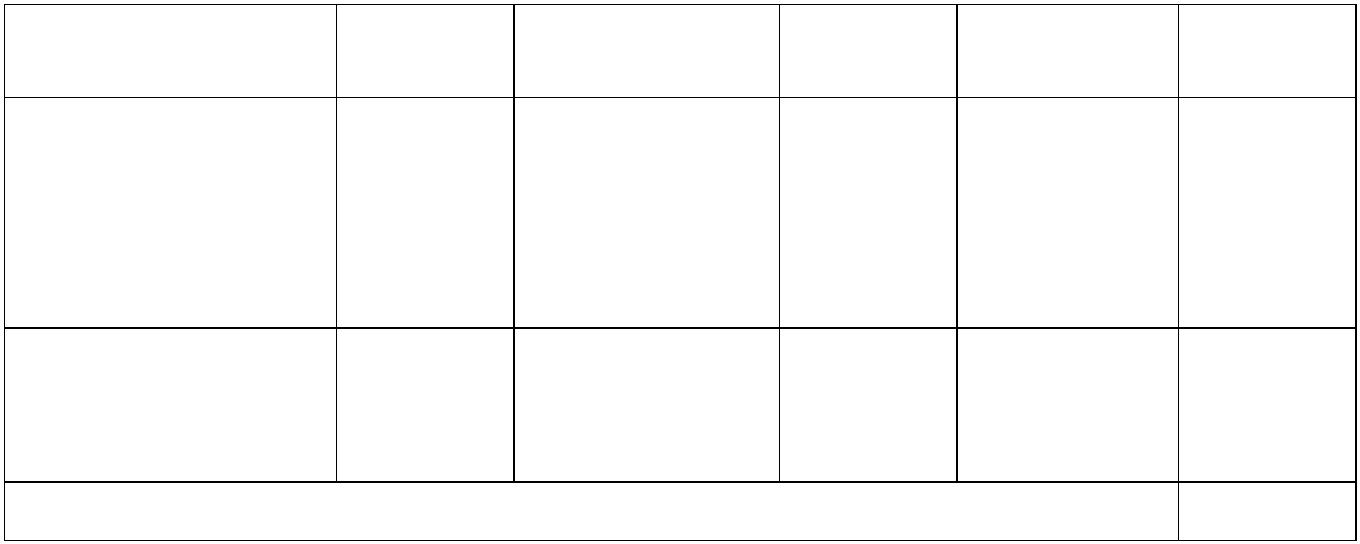 